DEMANDE DE SUSPENSION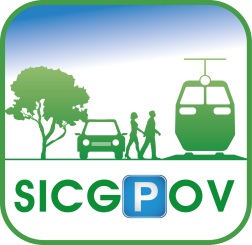  D’ABONNEMENTJe soussigné(e)  ………………………………………………………………………………………………………….Domicilié(e) :   ………………………………………………………………………………………………………………			 ………………………………………………………………………………………………………………Tél / Mail    :   ………………………………………………………………………………………………………………Souhaite suspendre mon abonnement pour (cochez la case) : congé maternité grossesse autre (précisez) : ……………………………………………………………………Pour une durée de ………………………………………… à compter du …………………………………………………   Fait à ………………………………………………… , le ……………………………Signature 